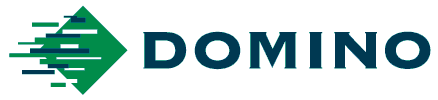 NEWS RELEASE  2nd June 2020Domino to launch The New Business Modelfor Corrugated Box Production Domino Digital Printing Solutions is about to enter the digital corrugated printing space and will be launching its first digital ink jet based product offering via a virtual launch event on 16 June. Besides this being a highly automated ink jet printing solution, Domino will also launch a new ink set based on novel water-based ink technology.Founded in June 1978 with its global headquarters in Cambridge, Domino Printing Sciences has a long and successful history of developing and manufacturing innovative coding, marking and digital ink jet printing technologies. This means the company has been supplying ink jet solutions for digital printing in the packaging converter space, but also supplying ink jet and other coding technology equipment directly to FMCG producers in the food, beverage and pharmaceutical sectors. So whilst Domino’s background is digital printing, it is also heavily involved with packaging.  Now, with approaching 1000 worldwide industrial installations based on this proven and reliable ink jet platform, Domino will launch its first digital ink jet press for the corrugated industry on what would have been the first day of drupa 2020. So, don’t miss this virtual launch event on 16 June, when Domino will introduce ‘The new business model for corrugated box production.’ Matt Condon, Business Development Manager at Domino said, “The single pass Domino X630i digital ink jet press has been designed for everyday corrugated production, allowing corrugated box printers to maximise productivity and efficiency, and minimise cost, ink consumption and waste. It will enable them to profitably develop short and medium run market opportunities; facilitate new streams of business and provide a more complete range of capability for their customer base.”  This virtual event will be opened by respected print & packaging industry expert, Dr Sean Smyth, who will take a look at the corrugated sector market trends, the impact Covid-19 is having on these, and the growing trend to adopt digital technology. Sean will also interview Finn MacDonald from Kentucky based Independent II, to discover why they decided to take their first step into digital with Domino. So, don’t delay, register now to find out how Domino’s new digital corrugated press can transform your business, at: https://go.domino-printing.com/PRX630iVirtualLaunchENDSAbout DominoDigital Printing Solutions is a division within Domino Printing Sciences. The company, founded in 1978, has established a global reputation for the development and manufacture of digital ink jet printing technologies, as well as its worldwide aftermarket products and customer services.  Its services for the commercial print sector include digital ink jet printers and control systems designed to deliver solutions for a complete range of labelling and variable printing applications.All of Domino’s printers are designed to meet the high speed, high quality demands of commercial printing environments, bringing new capabilities to numerous sectors including labelling, publications and security printing, transactional, packaging converting, plastic cards, tickets, game cards and forms, as well as the direct mail and postal sectors.Domino employs over 2,800 people worldwide and sells to more than 120 countries through a global network of 25 subsidiary offices and more than 200 distributors. Domino's manufacturing facilities are situated in China, Germany, India, Sweden, Switzerland, UK and USA.Domino’s continued growth is underpinned by an unrivalled commitment to product development. The company is the proud recipient of six Queen’s Awards, the latest being received in April 2017, when Domino was awarded the Queen’s Award for Innovation.  Domino became an autonomous division within Brother Industries on 11th June 2015. For further information on Domino, please visit www.domino-printing.comIssued on behalf of Domino by AD CommunicationsFor more information, please contact:Helen Tolino		    Tom Platt	           	       Andrea McGintyManaging Director	    Account Manager	       Marketing Manager – Digital Printing Solutions AD Communications	    AD Communications	       Domino Printing SciencesT: +44 (0) 1372 464470        T: +44 (0) 1372 464470       T: +44 (0) 1954 782551htolino@adcomms.co.uk      tplatt@adcomms.co.uk         andrea.McGinty@domino-uk.com	